Rozpočtové opatřeníOrganizace:  00477001  Obec Dvory nad Lužnicí Číslo změny:  14  / 2019Dne:		03.12.2019Text rozpočtového opatření: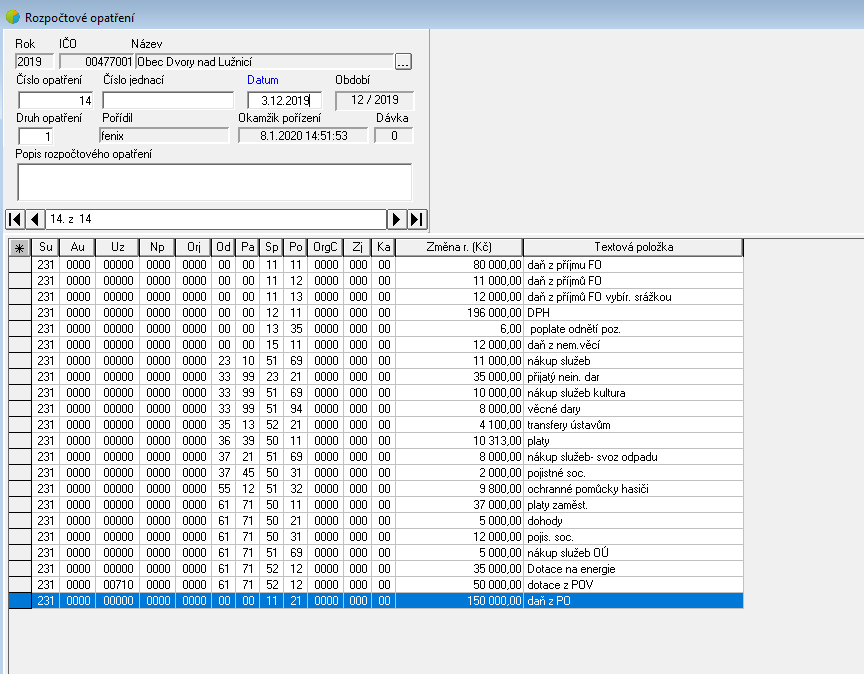 Zaúčtovat :SU  AU   UZ    NP   ORJ  OD PA SP PO ORGC ZJ  KA   Změna rozpočtu231 0000 00000 0000 0000 00 00 11 11 0000 000 00        80 000,00231 0000 00000 0000 0000 00 00 11 12 0000 000 00        11 000,00231 0000 00000 0000 0000 00 00 11 13 0000 000 00        12 000,00231 0000 00000 0000 0000 00 00 11 21 0000 000 00       150 000,00231 0000 00000 0000 0000 00 00 12 11 0000 000 00       196 000,00231 0000 00000 0000 0000 00 00 13 35 0000 000 00             6,00231 0000 00000 0000 0000 00 00 15 11 0000 000 00        12 000,00231 0000 00000 0000 0000 23 10 51 69 0000 000 00        11 000,00231 0000 00000 0000 0000 33 99 23 21 0000 000 00        35 000,00231 0000 00000 0000 0000 33 99 51 69 0000 000 00        10 000,00231 0000 00000 0000 0000 33 99 51 94 0000 000 00         8 000,00231 0000 00000 0000 0000 35 13 52 21 0000 000 00         4 100,00231 0000 00000 0000 0000 36 39 50 11 0000 000 00        10 313,00231 0000 00000 0000 0000 37 21 51 69 0000 000 00         8 000,00231 0000 00000 0000 0000 37 45 50 31 0000 000 00         2 000,00231 0000 00000 0000 0000 55 12 51 32 0000 000 00         9 800,00231 0000 00000 0000 0000 61 71 50 11 0000 000 00        37 000,00231 0000 00000 0000 0000 61 71 50 21 0000 000 00         5 000,00231 0000 00000 0000 0000 61 71 50 31 0000 000 00        12 000,00231 0000 00000 0000 0000 61 71 51 69 0000 000 00         5 000,00231 0000 00000 0000 0000 61 71 52 12 0000 000 00        35 000,00231 0000 00710 0000 0000 61 71 52 12 0000 000 00        50 000,00Podpis :